Тарифы на социальные услуги, предоставляемые встационарной форме получателям социальных услугПриложение 
к приказу АУРА «Дом-интернат «Забота»
от 9 января 2024г. № 9№НаименованиеЕдиница измеренияТариф, руб.I.Социально-бытовые услугиСоциально-бытовые услугиСоциально-бытовые услуги1.1.Предоставление площади жилых помещений согласно нормативам1 раз при вселении, за 1 кв. м25,01.2.Предоставление в пользование мебели (кровать, тумбочка, стул, место в платяном шкафу, тумбе для обуви)одна услуга2508,01.3.Прием на хранение личных вещей и ценностей (при поступлении)одна услуга15,01.4.Обеспечение верхней и нижней одеждойодна услуга14713,01.5.Обеспечение обувью домашней, уличной:одна услуга2788,01.6.Обеспечение нательным бельем (сорочка, трусы, майка)одна услуга3236,01.7.Обеспечение постельными принадлежностями (пододеяльник, простыня, матрац, одеяло, подушка, покрывало, полотенце, пеленка)одна услуга5766,01.8.Приготовление и подача пищи, включая диетическое питание 1 чел. в сутки400,01.9.Влажная уборка жилого помещения10 кв. м15,01.10.Стирка постельного, нательного белья, одежды машинным способом2 кг70,01.11.Организация досуга и отдыха, в том числе обеспечение книгами, журналами, газетами, настольными играмиодна услуга11,01.12.Приглашение служителя церквиодна услуга57,01.13.Организация ритуальных услугодна услуга340,01.14.Организация и проведение клубной и кружковой работы для формирования и развития интересов клиентоводна услуга164,01.15.Содействие в коллективном посещении театра, кинотеатра, концертов, выставок, экскурсий (приобретение билетов)одна услуга25,01.16.Организация и проведение культурно-развлекательной программыодна услуга125,01.17.Оказание помощи в написании и прочтении писемодна услуга37,01.18.Умывание, чистка зубоводна услуга53,01.19.Гигиена тела:одна услуга1.19.общая одна услуга114,01.19.частичнаяодна услуга30,01.20.Обмывание, обтираниеодна услуга36,01.21.Замена постельного бельяодна услуга23,01.22.Смена нательного бельяодна услуга23,01.23.Обработка кожных покрововодна услуга24,01.24.Перемена положения телаодна услуга20,01.25.Замена памперсаодна услуга50,01.26.Вынос горшка (судна, утки) с последующей обработкойодна услуга26,01.27.Оказание помощи в пользовании туалетом, судномодна услуга30,01.28.Мытье головыодна услуга135,01.29.Стрижка ногтейодна услуга71,01.30.Бритье лицаодна услуга25,01.31.Стрижка волосодна услуга125,01.32.Причесываниеодна услуга10,01.33.Прогулка с клиентом, в том числе с инвалидом-колясочникомодна услуга125,01.34.Оказание помощи в выполнении физических упражненийодна услуга34,01.35.Отправка за счет средств получателя социальных услуг почтовой корреспонденцииодна услуга54,01.36.Помощь в приеме пищи (кормление)4 раза в день345,01.37.Уборка жилых помещений (генеральная)10 кв. м44,01.38.Обеспечение транспортом для перевозки получателей социальных услугодна услуга471,01.39.Сопровождение нуждающегося вне стационарного учрежденияодна услуга474,01.40.Предоставление индивидуальных санитарно-гигиенических средстводна услуга3197,01.41.Доставка продовольственных, промышленных товароводна услуга79,0II.Социально-медицинские услугиСоциально-медицинские услугиСоциально-медицинские услуги2.1.Измерение температуры тела, артериального давленияодна услуга22,02.2.Прием лекарстводна услуга16,02.3.Ингаляцияодна услуга7,02.4.Закапывание капельодна услуга7,02.5.Остановка кровотечения, перевязка ран, иммобилизация конечностейодна услуга39,02.6.Обеспечение медикаментами и перевязочными материаламиодна услуга, в соответствии с нормой768,02.7.Проведение оздоровительных мероприятий:одна услуга2.7.УФО-терапияодна услуга18,02.7.УВЧ-терапияодна услуга18,02.7.УФК-терапияодна услуга18,02.9.Предварительная запись на прием к врачам-специалистам (госпитализация, получение путевки)одна услуга29,02.10.Забор материала для проведения лабораторных исследованийодна услуга100,02.11.Массаж общийодна услуга444,02.11.Массаж местный	одна услуга225,02.12.Теплолечениеодна услуга36,02.13.Занятие медико-социального характераодна услуга178,02.14.Социально-медицинский патронажкурс178,02.15.Организация экстренной медико-психологической помощиодна услуга178,02.16.Оказание первичной медико-санитарной помощиодна услуга39,02.17.Приобретение лекарств, изделий медицинского назначенияодна услуга57,02.18.Содействие в изготовлении изделий медицинского назначения по индивидуальному заказуодна услуга57,02.19.Доставка технического средства ухода или реабилитации автотранспортом стационарного учрежденияодна услуга93,02.20.Внутримышечная или подкожная инъекцияодна услуга50,02.21.Наложение компресса, перевязкаодна услуга39,02.22.Обработка пролежней, раневых поверхностейодна услуга121,02.23.Выполнение очистительной клизмыодна услуга126,02.24.Внутривенная инъекцияодна услуга100,02.25.Занятие обучающих здоровому образу жизниодна услуга169,02.26.Содействие в предоставлении нуждающимся услуг оздоровления и направление их на санаторно-курортное лечениеодна услуга281,02.27.Формирование «групп здоровья» по медицинским показаниям и возрастным особенностямодна услуга140,0III.Социально-психологические услугиСоциально-психологические услугиСоциально-психологические услуги3.1.Психологическая диагностика, тестированиеодна услуга66,03.2.Консультация психологаодна услуга120,03.3.Психокоррекционное занятие, психотерапевтическая помощь, патронажодна услуга164,03.4.Оказание психотерапевтической помощи (беседы, общения, выслушивание, подбадривание, мотивация к активности, поддержка жизненного тонуса клиентов)одна услуга164,03.5.Психологические тренингиодна услуга164,0IV.Социально-педагогические, трудовые услугиСоциально-педагогические, трудовые услугиСоциально-педагогические, трудовые услуги4.1.Проведение мероприятий, связанных с социально-трудовой реабилитацией (создание условий для использования трудовых возможностей, участие в лечебно-трудовой деятельности, проведение мероприятий по обучению доступным профессиональным навыкам, восстановление личного и социального статуса)одна услуга103,04.2.Организация лечебно-трудовой деятельности в специально оборудованных мастерских, цехах, подсобном хозяйствеодна услуга103,04.3.Содействие в получении образования инвалидами с учетом их физических возможностей и умственных способностейодна услуга164,04.4.Обучение инвалидов пользованию техническими средствами реабилитацииодна услуга164,04.5.Социально-педагогическая диагностика, консультирование, коррекция, патронажодна услуга164,0V.Социально-правовые услугиСоциально-правовые услугиСоциально-правовые услуги5.1.Помощь в оформлении, получении документоводна услуга96,05.2.Обеспечение представительства в суде для защиты прав и интересоводна услуга164,05.4.Консультирование по вопросам, связанным с правом граждан на социальное обслуживание в системах социальных службодна услуга82,05.5.Содействие в получении бесплатной помощи адвоката в порядке, установленном законодательством Российской Федерацииодна услуга82,05.6.Оказание помощи в вопросах пенсионного обеспеченияодна услуга164,05.7.Оказание юридической помощи и содействие в получении установленных законодательством Российской Федерации льгот, социальных выплатодна услуга164,0VI.Услуги в целях повышения коммуникативного потенциала получателей социальных услуг, имеющих ограничения жизнедеятельности, в том числе детей-инвалидовУслуги в целях повышения коммуникативного потенциала получателей социальных услуг, имеющих ограничения жизнедеятельности, в том числе детей-инвалидовУслуги в целях повышения коммуникативного потенциала получателей социальных услуг, имеющих ограничения жизнедеятельности, в том числе детей-инвалидов6.1.Оказание помощи в обучении навыкам компьютерной грамотностиодна услуга140,06.2.Обучение навыкам поведения в быту и общественных местаходна услуга164,06.3.Обучение инвалидов пользованию средствами ухода и техническими средствами реабилитацииодна услуга164,06.4.Проведение социально-реабилитационных мероприятий в сфере социального обслуживанияодна услуга1860,06.5.Транспортные услуги в целях обеспечения доступности приоритетных объектов и услуг в приоритетных сферах жизнедеятельности инвалидов, семей с детьми, иных маломобильных категорий получателей социальных услугодна услуга471,06.6.Проведение санитарно-просветительной работы для решения вопросов возрастной адаптацииодна услуга281,0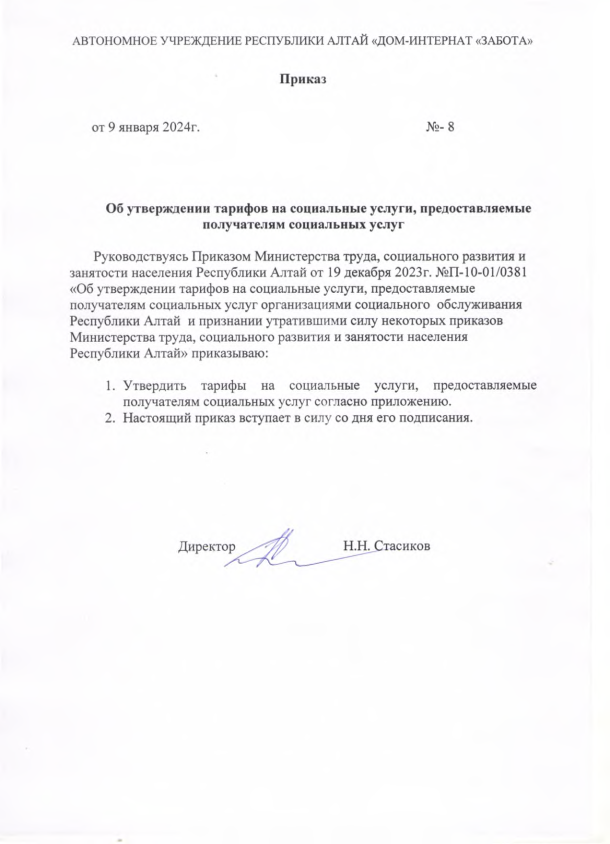 